Changing Importance of Other Energy Sources Activity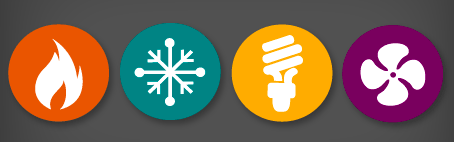 Syllabus Link: The relative and changing importance of hydrocarbons, nuclear power, renewables, new sources of modern energy.Task: You need to find details of and evaluate energy sources in terms of their importance for the future. You need to do this for:Resources: Useful websites include:http://www.ei.lehigh.edu/learners/energy/impacts1.html https://www.bp.com/en/global/corporate/energy-economics/energy-outlook.html http://energy4me.org/all-about-energy/sustainability/environmental-impact-by-source/ Energy Type:OilDescribe how this energy is producedDescribe how this energy is producedList different applications for the energy producedList different applications for the energy producedCurrent usage (total and global patterns & trends)Current usage (total and global patterns & trends)Positive ImpactsPositive ImpactsNegative ImpactsNegative ImpactsEvaluation of the viability as a future source of energyEvaluation of the viability as a future source of energyEnergy Type:NuclearDescribe how this energy is producedDescribe how this energy is producedList different applications for the energy producedList different applications for the energy producedCurrent usage (total and global patterns & trends)Current usage (total and global patterns & trends)Positive ImpactsPositive ImpactsNegative ImpactsNegative ImpactsEvaluation of the viability as a future source of energyEvaluation of the viability as a future source of energyEnergy Type:SolarDescribe how this energy is producedDescribe how this energy is producedList different applications for the energy producedList different applications for the energy producedCurrent usage (total and global patterns & trends)Current usage (total and global patterns & trends)Positive ImpactsPositive ImpactsNegative ImpactsNegative ImpactsEvaluation of the viability as a future source of energyEvaluation of the viability as a future source of energyEnergy Type:NuclearEnergy SourceEnergy SourceCurrent usage (total and global patterns)Current usage (total and global patterns)Positive ImpactsPositive ImpactsNegative ImpactsNegative ImpactsEvaluation as a future source of energyEvaluation as a future source of energyEnergy Type:Wind powerDescribe how this energy is producedDescribe how this energy is producedList different applications for the energy producedList different applications for the energy producedCurrent usage (total and global patterns & trends)Current usage (total and global patterns & trends)Positive ImpactsPositive ImpactsNegative ImpactsNegative ImpactsEvaluation of the viability as a future source of energyEvaluation of the viability as a future source of energyEnergy Type:BiofulesDescribe how this energy is producedDescribe how this energy is producedList different applications for the energy producedList different applications for the energy producedCurrent usage (total and global patterns & trends)Current usage (total and global patterns & trends)Positive ImpactsPositive ImpactsNegative ImpactsNegative ImpactsEvaluation of the viability as a future source of energyEvaluation of the viability as a future source of energy